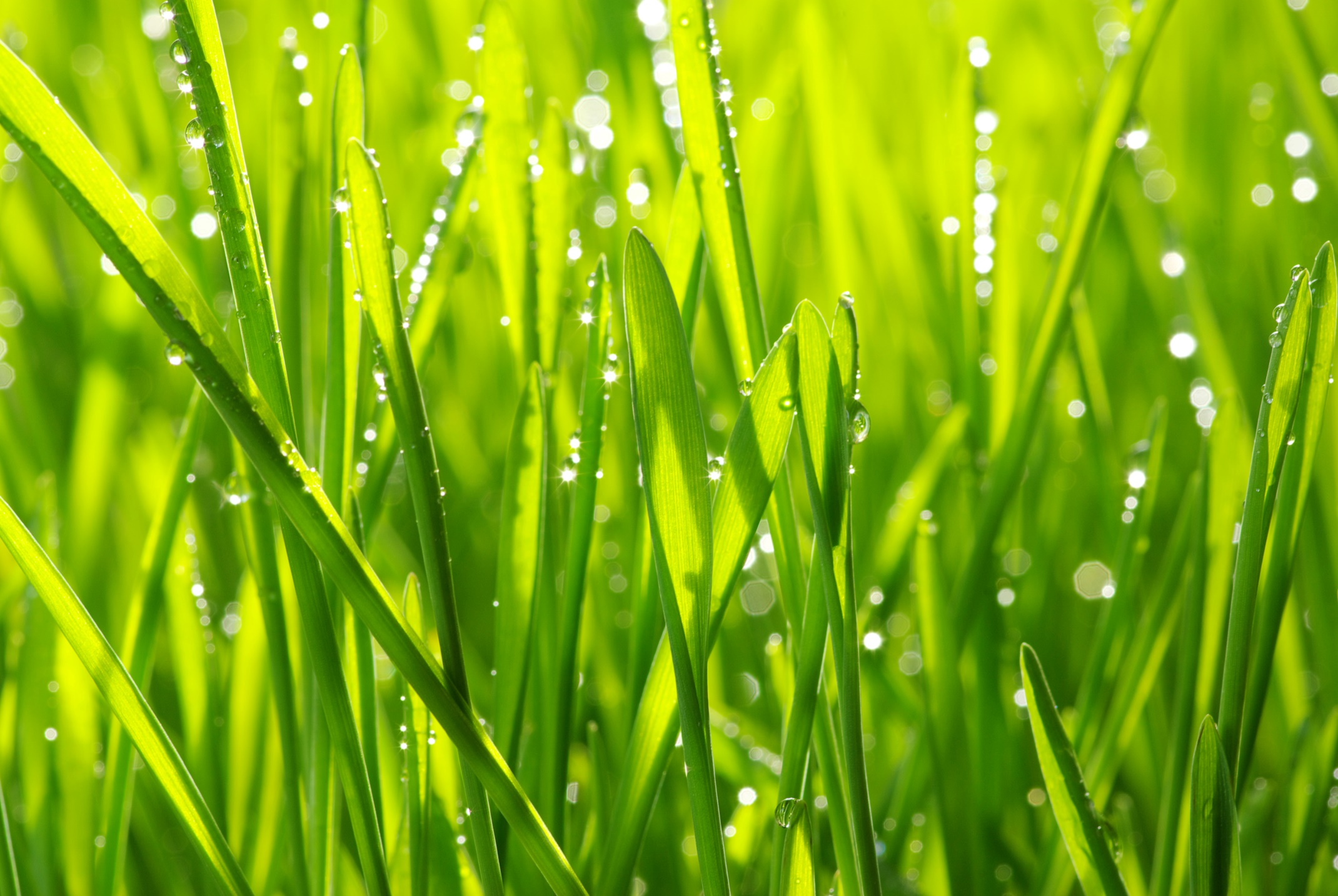 Dein großer TraumDein großes 
Ziel